   КАРАР		                                                      ПОСТАНОВЛЕНИЕ«29»  сентябрь 2020 й.                       № 43                    от  «29»  сентября 2020 г.Об утверждении плана мероприятий Финансового управления Администрации муниципального района Салаватский район Республики Башкортостан по открытию казначейских счетов и переходу на систему казначейских платежейАдминистрация сельского поселения Лагеревский сельсовет муниципального района Салаватский район Республики БашкортостанПОСТАНОВЛЯЕТ: 1. Утвердить  план мероприятий Финансового управления Администрации муниципального района Салаватский район Республики Башкортостан по открытию казначейских счетов и переходу на систему казначейских платежей.2. Обнародовать данное постановление путем размещения его на информационном стенде Администрации сельского поселения Лагеревский сельсовет муниципального района Салаватский район Республики Башкортостан по адресу: РБ, Салаватский район, с. Лагерево, ул. Молодежная, д.14 и на официальном сайте Администрации сельского поселения Лагеревский сельсовет муниципального района Салаватский район Республики Башкортостан в сети Интернет.3. Настоящее решение вступает в силу с момента его обнародования.4. Контроль за исполнением постановления оставляю за собой. Глава сельского поселенияЛагеревский сельсовет                                                          Р.Р. НизамовУТВЕРЖДАЮНачальник Финансового управления Администрации муниципального района Салаватский район Республики БашкортостанЭ.Д. Кабирова«___»__________	2020 г.ПЛАН
мероприятий Финансового управления Администрации муниципального района Салаватский район Республики Башкортостан по открытию казначейских счетов и переходу на систему казначейских
платежей234Башҡортостан республикаһыСалауат районы муниципаль районыныңЛағыр ауыл  советыауыл  биләмәһе  хакимиәте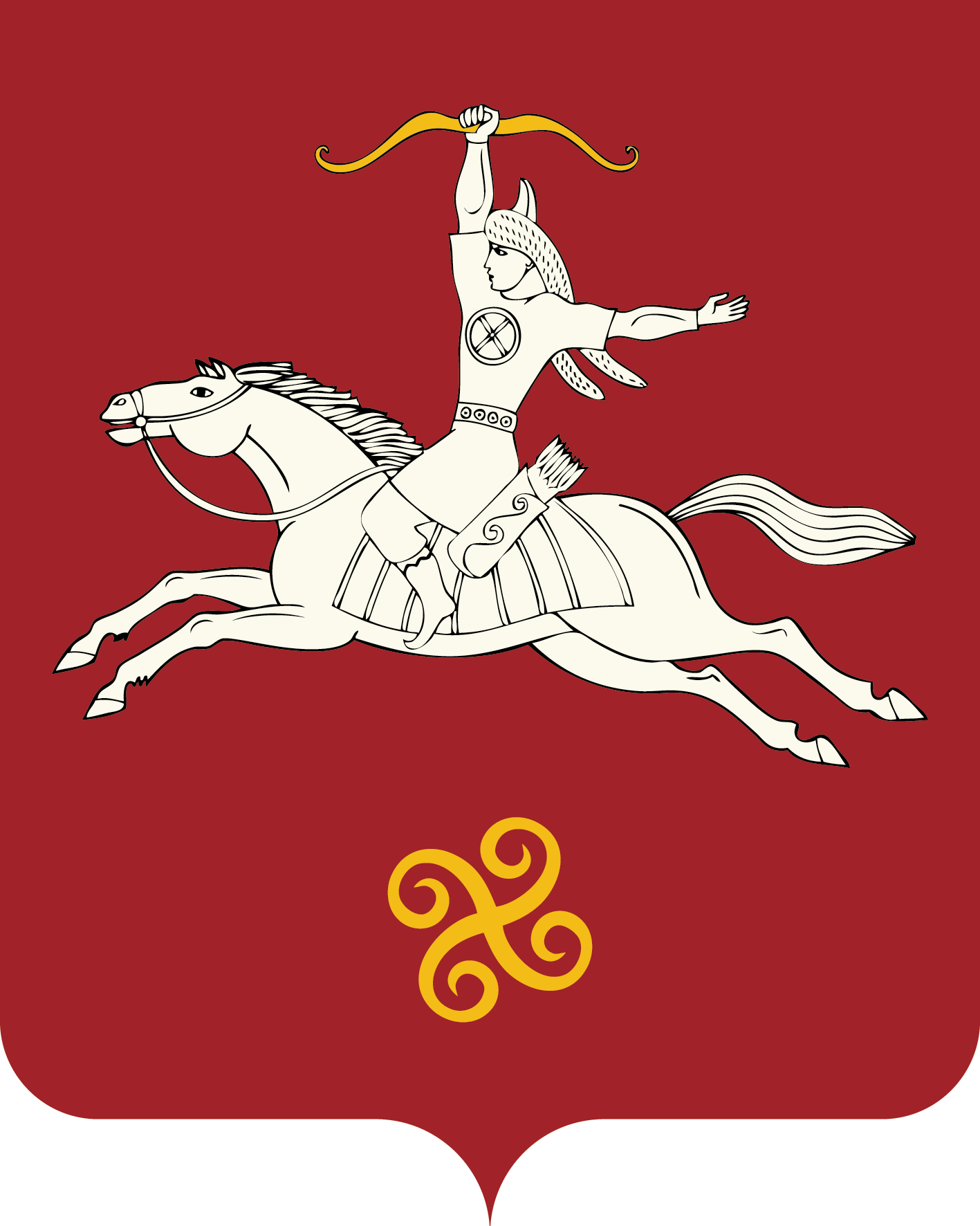 Республика  БашкортостанАдминистрация  сельского поселенияЛагеревский сельсоветмуниципального  района         Салаватский район452497, Лагыр ауылы,Йәштәр урамы, 14 тел. (34777) 2-77-94, 2-77-31452497,с.Лагерево,ул.Молодежная, 14тел. (34777) 2-77-94, 2-77-31№ п/пНаименование мероприятияОжидаемый результатСрок исполнения мероприятияИсполнители123451Участие в совещаниях, проводимых ФК в рамках перехода на систему казначейских платежейПринятие участияв течение 2020 года2Ознакомление с нормативными правовыми актами РФ, разработанными в соответствии с ФЗ № 479- ФЗ, и информацией, размещаемой на сайте ФК в разделе «Система казначейских платежей» и в сети Минфина РБ: Сетевые ресурсы/ Общая для всех/ СИСТЕМА казначейских платежейПроведение ознакомления31.12.2020Инспекция по бюджету, отдел исполнения бюджета, сектор доходов, бухгалтерия3Направление письма главным распорядителям средств бюджета МР и администрациям сельских поселений  муниципального района Салаватский район Республики Башкортостан  о переходе с 01.01.2021 на систему казначейских платежей и о необходимости корректировки реквизитов в муниципальных контрактах, договорах, соглашенияхДоведение письмапосле открытия в УФК по РБ казначейских счетовБухгалтерия, отдел исполнения бюджета4Представление в УФК по РБ информации о банковских счетах, открытых Финансовому управлению в подразделениях Банка России и кредитных организациях, подлежащих закрытию в связи с переходом на систему казначейских платежейНаправление писем в УФК по РБ14.08.2020Отдел исполнения бюджета5Представление в УФК по РБ карточки образцов подписей для открытия с 01.01.2021 казначейских счетов Финансовому управлениюПредставление карточки01.12.2020Отдел исполнения бюджета, бухгалтерия6Внесение изменений в Перечень уполномоченных лиц Финансового управления, ответственных за осуществление электронного документооборота, и наделенных правом ЭП при работе в подсистеме ведения НСИ ГИПС ЭБ, утвержденный приказом ФУ АМР Салаватский район РБ от 19.08.2019 №13Уточнение приказа Финансового управления28.08.2020Финансовое управление, главный специалист (инженер-программист) 7Направление в УФК по РБ заявки на подключение пользователей Финансового управления к подсистеме ведения НСИ ГИИС ЭБ в части открытия (переоформления, закрытия) лицевых счетовПредоставление соответствующих полномочий в ГИИС ЭБ01.09.2020Финансовое управление, главный специалист (инженер-программист)8Формирование в ГИИС ЭБ заявлений на открытие казначейских счетов Финансовому управлениюФормирование заявлений01.12.2020Отдел исполнения бюджета, бухгалтерия9Доведение сведений о номерах казначейских счетов и их реквизитах до:Доведение писем с указанием реквизитов01.12.2020Бухгалтерия, отдел исполнения бюджета12345главных распорядителей бюджетных средств,финансовых органов сельских поселений,получателей бюджетных средств.10Внесение изменений в платежные реквизиты муниципальных контрактов, договоров, соглашений, заключенных Финансовым управлением, в части указания реквизитов казначейских счетовВнесение изменений31.12.2020Бухгалтерия11Мониторинг нормативных правовых актов Финансового управления и приведение их в соответствие с Федеральным законом от 27.12.2019 № 479-ФЗ «О внесении изменений в Бюджетный кодекс Российской Федерации в части казначейского обслуживания и системы казначейских платежей»Внесение изменений31.12.2020Инспекция по бюджету, отдел исполнения бюджета, бухгалтерия12Адаптация информационных систем для реализации Стандартов электронных сообщений опубликованных на сайте ФК, вступающих в силу с 01.01.2021Осуществление адаптации30.12.2020Финансовое управление, главный специалист (инженер -программист)13Регистрация сотрудников Финансового управления на портале рео.roskazna.ru,  размещенном на сайте ФКРегистрация учетных записей пользователей31.12.2020Финансовое управление, сотрудники Финансового управления(по служебной записке отделов)14Прохождение электронного обучения на портале  рео.roskazna.ru , размещенном на сайте ФКПрохождение обучения31.12.2020Финансовое управление, сотрудники Финансового управления (по служебной записке отделов)15Размещение информационного сообщения на официальном сайте Администрации МР Салаватский район РБ в разделе «Финансовое управление» об изменении реквизитов, необходимых для осуществления перевода денежных средств с 01.01.2021Актуализация информации, информирование плательщиков01.04.2021Финансовое управление, главный специалист (инженер -программист), бухгалтерия16Внесение изменений в сведения о бюджетных обязательствах в целях учета и перерегистрации бюджетных обязательств по муниципальным контрактамВнесение изменений28.02.2021Отдел исполнения бюджета12345контрактам, договорам, соглашениям, заключенным Финансовым управлением 17Заключение с Отделением НБ по РБ дополнительных Соглашений к договорам банковского счетаЗаключение дополнительныхСоглашений01.01.2021Бухгалтерия18Представление в Отделение НБ по РБ заявлений на закрытие банковских счетовЗакрытие счетов17.03.2021Бухгалтерия19Расторжение:договора с Отделением НБ по РБ «Об обмене электронными сообщениями при переводе денежных средств в рамках платежной системы Банка России»;договора с Отделением НБ по РБ «О передаче программного обеспечения»;государственного контракта с АО «Компания ТрансТелеКом» на оказание услуг по предоставлению канала доступа к Транспортному шлюзу Банка РоссииРасторжение договоров и контрактов01.04.2021Бухгалтерия, отдел исполнения бюджета20Ежемесячное представление до 01.05.2021 года в Министерство финансов Республики Башкортостан  информации по исполнению  Плана мероприятий по переходу на систему казначейских платежей Представление информации01.05.2021Отдел исполнения бюджета, бухгалтерия